Wyndham has the largest population of residents with Maori ancestry in Victoria. Some 15.6% of Victorians with Maori ancestry were living in Wyndham in 2016. From 2011, the population has increased by almost 50%. At the 2016 Census, there were 3,270 Wyndham residents with Maori ancestry. Approximately 72% of these individuals (2,358 people) were born in New Zealand, and 26% (856) in Australia.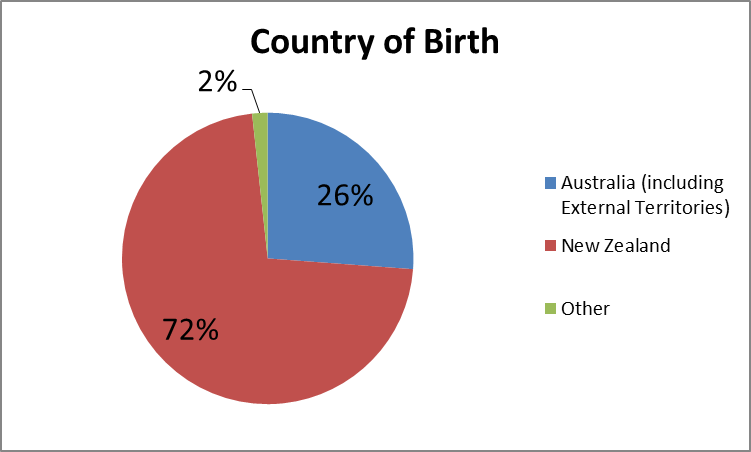 The Wyndham Maori community is young overall. Over 75% of this population are 39 years or younger, while less than 2.5% are over 60. The largest proportion of the Maori community are aged 0-4 years old (12%). There are also large proportions of individuals aged 5-9 (11%), 25-29 (11%) and 15-19 (10%). There are no Maori residents over 80 years of age. 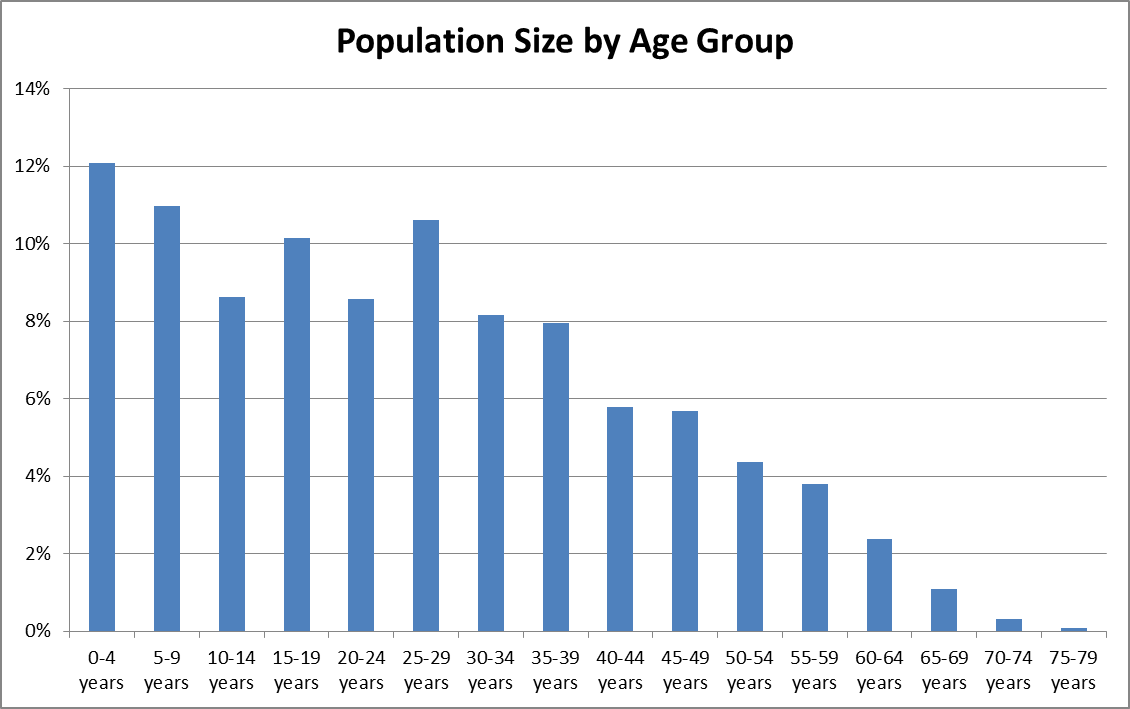 The majority of Maori residents speak English at home (88%), and 9% speak Maori.41% of Maori residents over 15 years of age had completed year 12 or equivalent in 2016, compared to 59% of Wyndham residents over 15. At the 2011 Census, there was also a much smaller proportion of residents with Maori ancestry (over 15 years of age) who had completed a Bachelor degree or higher, compared to the whole of Wyndham (3% and 19%, respectively). In addition, none of the Maori community over 15 years of age had obtained a postgraduate qualification in the 2011 Census.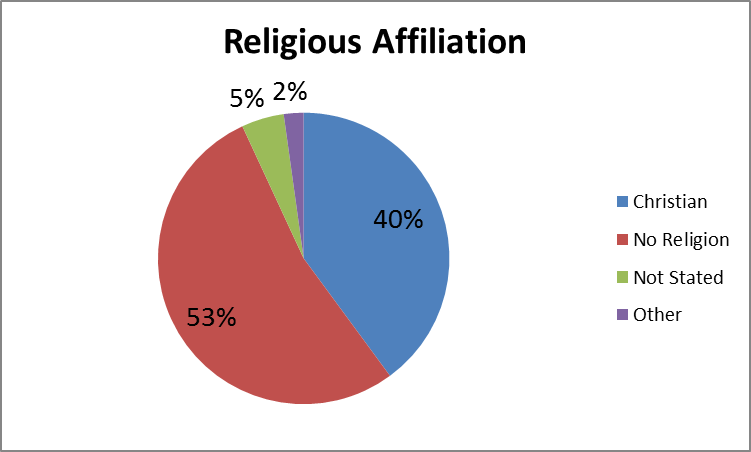 Machinery Operators and Drivers was the most common occupation in 2011 and less than 5% of residents were employed in professional occupations (4%). Level of education obtained is reflected in the occupations held by residents with Maori ancestry.Less than half of the Maori community of Wyndham reported having a Christian faith (40%), lower than for the whole of Wyndham (46%). The majority of Maori residents held no religious affiliation (53%), more than twice the proportion as the whole of Wyndham (23%). Very few belonged to non-Christian religions (1%). 